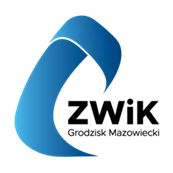 Dostawa w formie leasingu operacyjnego z opcją wykupu fabrycznie nowej mini koparkiNiniejszym oferuję realizację przedmiotu zamówienia za  CENĘ OFERTYW tym:Szacunkowa wartość ubezpieczenia OC…………………………………….. na okres pierwszych 12 miesięcy płatna jednorazowo (kwota nie doliczana do wartości oferty) . Oferent przedstawi ofertę ubezpieczenia sprzętu po wyborze najkorzystniejszej oferty.Załącznik nr 1FORMULARZ OFERTOWYŁĄCZNA CENA OFERTY*.....................................................................[PLN] netto...............%...................................................[PLN] Podatek VAT .....................................................................[PLN] brutto (CENA OFERTY)Słownie brutto ………………………………………………………………………………… złFabrycznie nowa mini koparkaCena jednostkowaIlośćCena nettoKwota VATCena bruttoABCD = B*CEF=D+EWysokość I opłaty leasingowej 10 % wartości przedmiotu leasingu1RATY35Kwota wykupu  10 % wartości przedmiotu leasingu1